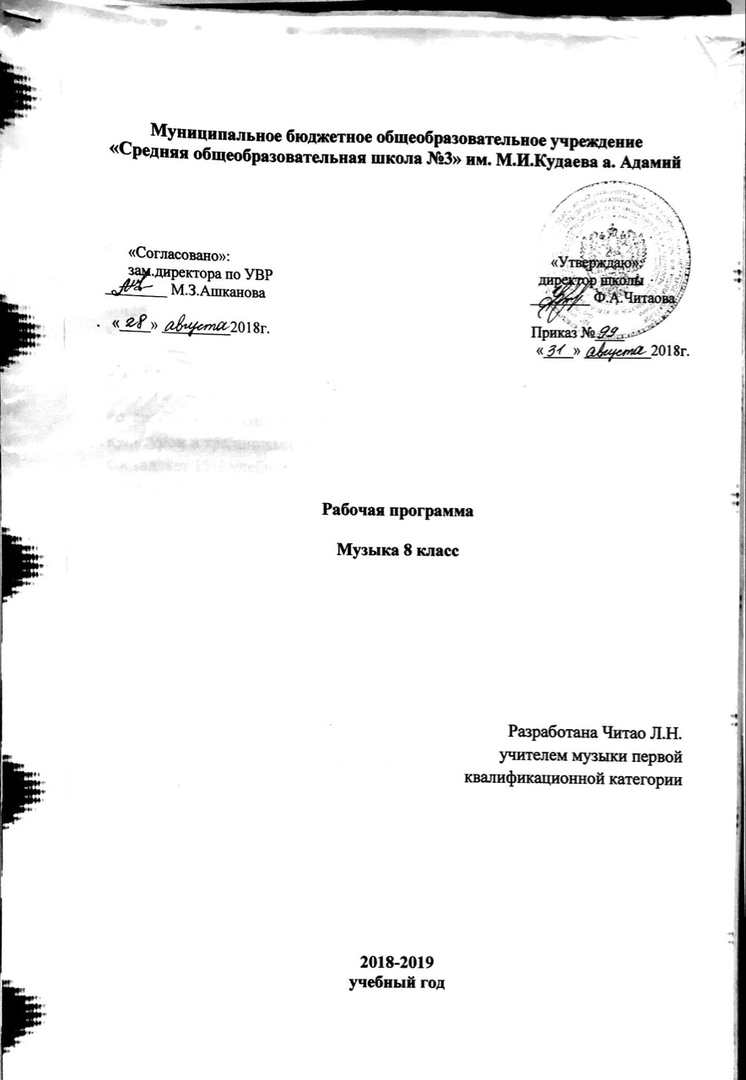   Пояснительная записка.       Рабочая учебная программа разработана на основе Федерального компонента государственного образовательного стандарта   основного  образования по искусству.  Примерной учебной программы основного образования, утверждённой Министерством образования РФ,  в соответствии с федеральным компонентом государственного стандарта основного общего образования и рассчитана на 2 года обучения. Разработана на основе авторской программы «Искусство 8-9 классы», авторы программы Г. П. Сергеева, И. Э. Кашекова, Е. Д. Критская. Сборник: «Программы для общеобразовательных учреждений: «Музыка  1-7 классы.  Искусство 8-9 классы» Москва,  Просвещение,  2010 год.       В соответствии учебным планом в 8-9 классах на учебный предмет «Искусство» отводится 70 часов (из расчета 1 час в  неделю).         В рабочей программе учтен национально-региональный компонент, который предусматривает знакомство  с  адыгейской  музыкальной культурой и традициями, песнями .музыкальными инструментами и составляет 15% учебного времени.   Цель программы — развитие опыта эмоционально-ценностного отношения к искусству как социокультурной форме освоения мира, воздействующей на человека и общество.Задачи :—   актуализация имеющегося у учащихся опыта общения с искусством;—   культурная адаптация школьников в современном информационном пространстве, наполненном разнообразными явлениями массовой культуры;—   формирование целостного представления о роли искусства в культурно-историческом процессе развития человечества;— углубление художественно-познавательных интересов и развитие интеллектуальных и творческих способностей подростков;—  воспитание художественного вкуса;—  приобретение культурно-познавательной, коммуникативной и социально-эстетической компетентности;— формирование умений и навыков художественного самообразования. Планируемые   результаты  освоения предмета  «Искусство»Предметными результатами занятий по программе «Искусство» являются:- освоение художественных произведений как духовного опыта поколений; понимание значимости искусства, его места и роли в жизни человека; уважение культуры другого народа;- знание основных закономерностей искусства; усвоение специфики художественного образа, особенностей средств художественной выразительности, языка разных видов искусства;- устойчивый интерес к различным видам учебно-творческой деятельности, художественным традициям своего народа и достижениям мировой культуры.Метапредметными результатами изучения искусства являются освоенные способы деятельности, применимые при решении проблем в реальных жизненных ситуациях:- сравнение, анализ, обобщение, установление связей и отношений между явлениями культуры;- работа с разными источниками информации, стремление к самостоятельному общению с искусством и художественному самообразованию;- культурно-познавательная, коммуникативная и социально-эстетическая компетентности.    Личностными результатами изучения искусства являются:- развитое эстетическое чувство, проявляющее себя в эмоционально-ценностном отношении к искусству и жизни;- реализация творческого потенциала в процессе коллективной (или индивидуальной) художественно-эстетической деятельности при воплощении (создании) художественных образов;- оценка и самооценка художественно-творческих возможностей; умение вести диалог, аргументировать свою позицию.Формирование у обучающихся УУД:Освоение содержания основного общего образования по предмету «Искусство» способствует:- формированию у учащихся представлений о художественной картине мира;- овладению ими методами наблюдения, сравнения, сопоставления, художественного анализа;- обобщению получаемых впечатлений об изучаемых явлениях, событиях художественной жизни страны;- расширению и обогащению опыта выполнения учебно-творческих задач и нахождению при этом оригинальных решений, адекватного восприятия устной речи, ее интонационно-образной выразительности, интуитивного и осознанного отклика на образно-эмоциональное содержание произведений искусства;- совершенствованию умения формулировать свое отношение к изучаемому художественному явлению в вербальной и невербальной формах, вступать (в прямой или в косвенной форме) в диалог с произведением искусства, его автором, с учащимися, с учителем;- формулированию собственной точки зрения по отношению к изучаемым произведениям искусства, к событиям в художественной жизни страны и мира, подтверждая ее конкретными примерами;- приобретению умения и навыков работы с различными источниками информации.Виды организации учебной деятельности:- самостоятельная работа- творческая работа- викторина    Основные виды контроля при организации контроля работы:- вводный- текущий- итоговый- письменный    Формы контроля:- наблюдение- самостоятельная работа- тестТребования к уровню подготовки обучающихся 8 класса:Обучающиеся должны знать:основные виды и жанры искусства;изученные направления и стили мировой художественной культуры;шедевры мировой художественной культуры;особенности языка различных видов искусства.Обучающиеся должны уметь:узнавать изученные произведения и соотносить их с определенной эпохой, стилем, направлением.устанавливать стилевые и сюжетные связи между произведениями разных видов искусства;пользоваться различными источниками информации о мировой художественной культуре;выполнять учебные и творческие задания (доклады, сообщения).Использовать приобретенные знания в практической деятельности и повседневной жизни для:выбора путей своего культурного развития;организации личного и коллективного досуга;выражения собственного суждения о произведениях классики и современного искусства;самостоятельного художественного творчества.Содержание программы «Искусство 8-9 класс».8 класс.Раздел 1. Искусство в жизни современного человека- 3 часа                                         Искусство вокруг нас, его роль в жизни современного человека. Искусство как хранитель культуры, духовного опыта человечества. Обращение к искусству прошлого с целью выявления его  ценности для людей, живших во все времена. Виды искусства. Художественный образ – стиль – язык. Наука и искусство. Знание научное и знание художественное. Роль искусства в формировании художественного и научного мышления.Раздел 2. Искусство открывает новые грани мира - 7 часов.                                 Искусство как образная модель окружающего мира, обогащающая жизненный опыт человека, его знаний и представлений о мире. Искусство как духовный опыт поколений, опыт передачи отношения к миру в образной форме, познания мира и самого себя. Открытия предметов и явлений окружающей жизни с помощью искусства. Общечеловеческие ценности и формы их передачи в искусстве. Искусство рассказывает о красоте Земли: пейзаж в живописи, музыке, литературе. Человек в зеркале искусства: портрет в музыке, литературе, живописи, кино. Портреты наших великих соотечественников.Раздел 3. Искусство как универсальный способ общения - 7 часов.Искусство как проводник духовной энергии. Процесс художественной коммуникации и его роль в сближении народов, стран, эпох (музеи, международные выставки, конкурсы, фестивали, проекты).Создание, восприятие, интерпретация художественных образов различных искусств как процесс коммуникации. Способы художественной коммуникации. Знаково-символический характер искусства. Лаконичность и емкость художественной коммуникации. Диалог искусств. Искусство художественного перевода – искусство общения. Обращение творца произведения искусства к современникам и потомкам.Раздел 4. Красота в искусстве и жизни- 10 часов.Что такое красота. Способность искусства дарить людям чувство эстетического переживания. Законы красоты. Различие реакций (эмоций, чувств, поступков)  человека на социальные и природные явления в жизни и в искусстве. Творческий характер эстетического отношения к окружающему миру. Соединение в художественном произведении двух реальностей – действительно существующей и порожденной фантазией художника. Красота в понимании различных социальных групп в различные эпохи. Поэтизация обыденности. Красота и польза.Раздел 5. Прекрасное  пробуждает доброе - 8 часов.Преобразующая сила искусства. Воспитание искусством – это «тихая работа» (Ф.Шиллер). Ценностно-ориентационная, нравственная, воспитательная функции искусства. Арт-терапевтическое воздействие искусства. Образы созданной реальности – поэтизация, идеализация, героизация и др. Синтез искусств в создании художественных образов. Соотнесение чувств, мыслей, оценок читателя, зрителя, слушателя с ценностными ориентирами автора художественного произведения. Идеал человека в искусстве. Воспитание души.Календарно -тематический план                                                                            «Искусство»8кл. 35ч.№ Тема  урокаКол-вочасов Дата проведения Дата проведения Дата проведения № Тема  урокаКол-вочасов по планупо фактупо факту1.Искусство вокруг нас.12.Художественный образ – стиль – язык.13.Наука и искусство. Знание научное и знание художественное.14.Искусство рассказывает о красоте Земли. Литературные страницы. 15.Пейзаж – поэтическая и музыкальная живопись. Зримая музыка.16.Человек в зеркале искусства: жанр портрета.17.Портрет в искусстве России.       18.Портреты наших великих соотечественников.      Как начиналась галерея.      19.Музыкальный портрет . 110.Александр Невский.111.Портрет композитора в литературе и кино.112    Мир в зеркале  искусства.                                                     Роль искусства в сближении адыгского и русского народов.  РНиЭО.213.Мир в зеркале  искусства.                                                     Роль искусства в сближении адыгского и русского народов.  РНиЭО.214.Искусство художественного перевода – искусство общения. 115.Искусство -  проводник духовной энергии. Текущее тестирование.1/116.Как происходит передача сообщений в искусстве? 117.Знаки и  символы искусства. Архитектура Адыгеи. РНиЭО.118.Художественные послания предков адыгов. РНиЭО.119.Разговор с современником.                                                 120.Символы в жизни и искусстве адыгского народа. РНиЭО.121.Звучащий цвет и зримый звук.122.Музыкально-поэтическая символика огня.123.Что есть красота?     124.Откровенье вечной красоты .Произведения поэтов Адыгеи. РНиЭО.     125.Застывшая музыка. 126.Есть ли у красоты свои законы? 227.Есть ли у красоты свои законы? 228.Всегда ли люди одинаково понимали красоту.129Великий дар творчества: радость и красота созидания130Как соотноситься красота и польза.131Как человек реагирует на явления в жизни и   искусстве232Как человек реагирует на явления в жизни и   искусстве233.Преобразующая сила искусства.134.«Полна чудес могучая природа».Итоговое тестирование.Весенняя сказка «Снегурочка».2/135.«Полна чудес могучая природа».Итоговое тестирование.Весенняя сказка «Снегурочка».2/1Итого:35/2